Ingraham High School Athletic Booster Club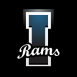 1819 N 135th St., Seattle, WA 98133 ● 206-252-3880	Grant Request Form for General Fund(Note that this form must be signed and submitted by the Head Coach/Advisor. If request benefits multiple teams, all coaches involved must sign the request form.)Submission Deadline: Fri, May 11th, 2018Disbursement Meeting:  Wed, May 16th, 7pm, Ingraham LibraryPlease attend the grant award disbursement meeting where you will be designated a brief opportunity (approximately 10 minutes) to support your request and answer questions in person. You are invited to bring up to two players with you to discuss your request, if you so choose.Please complete this form and provide all supporting documents. Submit by email or to the IABC Mailbox at IHS:   IABC Grants Committee:  Andrea Iacolucci (andrea.iacolucci@gmail.com) & Sue Hauck (susan_hauck@hotmail.com)Or, Ingraham Athletic Director Traci Huffer (thuffer@seattleschools.org) GO RAMS!Spring 2018 - IABC GRANTS are due Fri, May 11th !!The Disbursement Committee Meeting will occur on Wed, May 16th, 7pm in the Library at Ingraham.Grants are disbursed from the general fund in November and May.  Head coaches should submit general fund Grant Request forms to the Ingraham High School Athletic Director or directly to the IABC Grants Committee.  Liaisons are encouraged to help your coaches with completing the Grant application and supplying supporting documentation.A disbursement committee made up of the officers and at least three members of the IABC Board of Directors award grants.  The general order of priority is:what will benefit the most athletesfunding expensive team equipmenttraining seminars, camps, clinics or tournaments for athletesteam-building eventsspecial transportation requeststeam awardsTips for effectively requesting grants:provide as much information as possible including costs and priorities (be specific!)submit your request by the deadline (be on time!)be present at the meeting to make your case (be there!)have a team captain or player at the meeting to present the need discuss alternative plans (e.g. fundraising) if the IABC is unable to grant all of the requested fundsshow your support of the IABC by encouraging your parents to attend IABC events and providing IABC with requested information in a timely manner (for example, rosters for the Sports Programs).Date of request: Name: Sport/Activity: Phone #:E-mail Address: How will the money be used to support your program? Provide as many detailed specifics as possible.  Include an estimate of how many student-athletes are involved in your program. Describe additional fundraising efforts planned or completed by your athletes. Use additional page, as needed.When submitting this form, please attach pricing documentation.How will the money be used to support your program? Provide as many detailed specifics as possible.  Include an estimate of how many student-athletes are involved in your program. Describe additional fundraising efforts planned or completed by your athletes. Use additional page, as needed.When submitting this form, please attach pricing documentation.If you received funding from IHS ABC last year, please provide the amount and describe how the funds were used:If you received funding from IHS ABC last year, please provide the amount and describe how the funds were used:Total Cost of Project:  Total Amount Being Requested: Date Funds Required:  Signature: 
(electronic signature OK if submitting by email)Signature: 
(electronic signature OK if submitting by email)